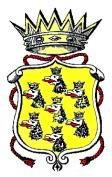 C O M U N E	D I	P O Z Z U O L ICittà Metropolitana di NapoliSERVIZI DI PROTEZIONE SOCIALEPROGETTO BANCO ALIMENTARE: Condividere i bisogni per condividere il senso della vita Anno 2024Il /La Sottoscritto /a  	Nato/ a 	il  	Residente in Pozzuoli alla via 	n°  	C.F 	Recapito telefonico  	C H I E D EDi accedere al beneficio di cui al progetto: Banco Alimentare: Condividere i bisogni per condividere il senso della vita (distribuzione generi alimentari di prima necessità) al fine, ai sensi degli articoli 46, 47 e 77-bis del d.P.R. 28 dicembre 2000 n. 445, e successive modifiche, consapevole delle sanzioni penali previste dall'articolo 76 del medesimo d.P.R. n. 445/2000, per le ipotesi di falsità in atti e dichiarazioni mendaci ivi indicate,DICHIARAISEE pari a 0ISEE fino a 5.000,00 europresenza di componente sottoposto a detenzione o misure cautelariAssenza di lavoroImmigrato da almeno tre anni con necessità di integrazione socialePresenza di patologie certificate come invalidantiAssenza di indennità prevista dalla legge (quali assegni familiari ai nonni, assegno per nucleo familiare con tre figli a carico)Mancanza di una propria autonomia abitativa o presenza di sfrattoAbitazione fatiscenteAssenza del beneficio del Reddito di Cittadinanza e/o di qualsiasi altra forma di sostegno al reddito.Presenza di minoriAltroALLEGACopia documento di identità in corso di validitàCertificato ISEE in corso di validità relativo all’anno 2024Certificato di invalidità e/o disabilità, se in possessoaltro specificare  	Si autorizza ai sensi e per gli effetti degli artt. 13 e 23 del D.Lgs. n. 196/2003, con la sottoscrizione del presente modulo, il proprio consenso al trattamento dei dati personali.FIRMA